İslam bizim dinimizRabbimizi dinleriz“Yeme!” derse yemeyizSabretmeyi bilirizYukarıdaki dörtlükte hangi ibadetten bahsedilmiştir?Namaz     b) Oruç       c)Zekat             d) Hac Ramazan ayı içerisinde bulunan kutsal gece aşağıdakilerden hangisidir?Mevlit Kandili            c) Kadir GecesiBerat Kandili              d) Miraç KandiliEvimizin önünden
Pırıl pırıl ve berrak
Güzel bir nehir aksa.
Demeden sabah akşam,
Günde beş kez yıkasam.
Misler kokar her yanım,
Kuş gibi olur canım.
Yukarıdaki şiirde altı çizili satırda namaza hangi hazırlık şartından bahsedilmektedir?Abdest almakKıbleye dönmekSeccade sermekÖrtülmesi gereken yerleri örtmekAşağıdakilerden hangisi Peygamberimiz (sav)’in yemek yeme adabına uygun bir davranış değildir?a) yemekten önce elleri yıkamakb) yemekten önce besmele çekmeyi unutursak hatırladığımızda “bismillahi fi evvelihi veahirihi (başında da sonunda da Elhamdülillah) demekc) Yemekten yabancı bir cisim çıktığında yemek yiyenlerin rahatsız olabileceğini düşünmeden yemeğin içinden ne çıktığını herkese göstermekd) Besmele çekerek, sağ eli ile önünden yemek.Namaz kılarken yönümüzü nereye doğru dönersek yanlış olur?Mekke’ye                 c) KıbleyeKabe’ye                    d) En yakın camiyeNamaz vakitlerini müslümanlara duyurmak için yapılan çağrıya ne denir?Mevlit                    c) Sela Kamet                    d) EzanHangisi günde beş vakit namazın doğru sıralanışıdır?Sabah – öğle – ikindi – yatsı – akşamSabah – öğle – akşam – ikindi – yatsıÖğle – ikindi – sabah – yatsı – akşamSabah – öğle – ikindi – akşam – yatsıDinimize göre en güzel selam verme ifadesi aşağıdakilerden hangisidir?    a) SelamünAleyküm                c) Merhaba!      b) İyi günler!                              d) Günaydın!Aşağıdakilerden hangisi abdest alınış sırasına göre dizilmiştir?Ayaklar – kollar – yüz - ellerEller – kollar – yüz – ayaklarc) Eller – yüz – kollar - ayaklard) Ayaklar –eller – yüz – kollarBir arkadaşımızın ayağına yanlışlıkla bastığımız zaman ne yapmalıyız?Hiçbir şey yapmayız.“O koca ayağını görmedim” deriz.“Gel sen de benim ayağıma bas” deriz.“Özür dilerim” diyerek hatamızı anladığımızı ifade ederiz ve affetmesini isteriz.Peygamberimiz (sav) yemek yedikten ve su içtikten sonra hangisini söylerdi?Sübhanallah                c) ElhamdülillahAllahu Ekber               d) BismillahHangisi konuşma adabına uygun değildir?a) Karşımızdaki kişinin incinmemesi için kelimeleri seçerek kullanmak        b) üç kişi beraber otururken üçüncü kişinin duyamayacağı şekilde fısıldaşarak gizlice konuşmakc) Sesimizi yükseltmeden konuşmak           d) Sözünü kesmeyerek konuşana değer vermek13. Malındaki kırkta bir, o fakirin hakkıdır.………..ını verirsen, Allah onu arttırır.……….. zengine farzdır, vereni de kul yapar.………..ını vermeyen parasını pul yapar.……….. malı temizler, malını helal eder.Verdiğinden eksilmez, sadece kiri gider.Yukarıda bahsedilen ibadet aşağıdakilerden hangisidir?a) Namaz       b)) Oruç       c) Zekat          d) HacKulluk için günde beş defaAbdestimi güzelce alınca,Yüce Allah ile aramdaKurulur gönül bağı.Olur küçük günahlar,Bir sonbahar yaprağı.14. Yukarıda bahsedilen ibadet aşağıdakilerden hangisidir? a)	Namaz       b)) Oruç       c)Zekat          d) Hac15. Peygamberimiz (sav)ile ilgili hangisi yanlıştır?İşleri yoğun olduğu zamanlarda misafirlerle ilgilenmezdi.Misafir ağırlamanın büyük bir iyilik olduğunu söylerdi..Misafire ikram edilmesini isterdi.Misafirin yaptığı duanın kabul olacağını söylerdi.16. Aşağıdaki namazlardan hangisi sadece ramazan ayında kılınır?a) Cuma                       c) Bayram b) Teravih                  d) Akşam17. Hangisi altın kuralımızdır?Bir elimde cımbız, bir elimde aynaUmurumda mı dünya..      b) Düşmanımın düşmanı dostumdur.      c) Su testisi su yolunda kırılır.      d) Kendine yapılmasını istemediğin şeyi başkasına yapma18. Peygamberimiz(sav)in lakabı hangisidir?a) El-Emin              b) El-Kerim    c) Tahir                 d) El-Melik19. İman’ın şartlarını yazınız.1.Al…………………………………………..2.Me…………………………………………..3. Ku…………………………………………..4. Pe…………………………………………..5. Ah…………………………………………..6. Ka…………………………………………..İslam’ın şartlarını yazınız.1. Ke…………………………………………..2.N…………………………………………..3.O…………………………………………..4.Z…………………………………………..5.H…………………………………………..Her soru 5’er puandır.            Hüseyin ÖZÇELİKBaşarılar…                         Din Kült ve Ahlak Bilg.ÖğrtJOKER SORU    Aşağıdaki tablodakileri eşleştiriniz.Hz. Ebubekir      Abdullah         Ebu Talip         Kasım Hz. Ömer              Şeyma               Abbas           AbdullahHz. Osman            Üneyse             Hamza           İbrahimAmcaları             Oğulları        Dostları        Sütkardeşleri   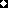 